КонструктГруппа: вторая младшая Тема: Русская народная сказка «Три медведя»Образовательная область: Речевое развитиеВиды деятельности: игровая, двигательная, коммуникативная, познавательная, восприятие художественной литературы.Формы организации: фронтальная, индивидуальная Форма НОД: Чтение и пересказЦель: воспитание любви и интереса к художественному словуПланируемый результат:Дети проявляют интерес и любовь к чтению художественной литературе;Дети пересказывают  знакомую сказку «Три медведя»;Демонстрируют познавательные процессы: память (запоминание, сохранение, воспроизведение, припоминание), мышление (наглядно-образное);Слушают художественное произведение, следят за развитием действия;Владеют активной речью, включенной в общение; могут обращаться с вопросами и просьбами, понимают речь взрослого;Активно взаимодействуют со сверстниками и взрослыми, наблюдают за их действиями и подражают им;Демонстрируют связную, грамматически правильную диалогическую и монологическую речь;Обогащают литературный словарь;Демонстрируют положительное отношение к произведению.Методы воспитания: беседа, поощрение, пример.Методы обучения:Словесные: беседа, художественное слово, стимулирование занимательным содержанием.Наглядные: демонстрация, иллюстрация.Практические: игра.Учебно- методический комплект: 1. Федеральный государственный образовательный стандарт дошкольного образования;2.  От рождения до школы. Основная общеобразовательная программа дошкольного образования / под ред. Н. Е. Вераксы, Т. С. Комаровой, М. А. Васильевой. - М.: мозаика-синтез, 2019 г.3. «Три медведя» Л. Толстой. - издательство: Яблоко; г. Тверь; 2017 г.Принципы дошкольного образования (ФГОС): полноценное проживание ребенком всех этапов детства, обогащение детского развития;содействие и сотрудничество детей и взрослых, признание ребенка полноценным участником (субъектом) образовательных отношений;поддержка инициативы детей в различных видах деятельности;формирование познавательных интересов и познавательных действий ребенка в различных видах деятельности;возрастная адекватность дошкольного образования (соответствие условий, требований, методов возрасту и особенностям развития);Принципы воспитания:формирование личностного стиля взаимоотношений со сверстниками и педагогом;воспитание через взаимодействие; создание положительного эмоционального фона и атмосферы эмоционального подъёмаПринципы обучения:принцип доступности;принцип систематичности и последовательности;принцип наглядности.Принципы речевого развития:принцип взаимосвязи умственного и речевого развития;принцип развития языкового чутья;принцип формирования элементарного осознания явлений языка;принцип взаимосвязи работы над различными сторонами речи;принцип обогащения мотивации речевой деятельности;принцип обеспечения активной языковой практики.Средства воспитания и обучения: наглядные (иллюстрации), картинки для пересказа сказки «Три медведя»Задачи совместной деятельностиЗадачи с учетом особенностей воспитанников группыВоспитательные задачи:-Воспитывать желание и умение слушать художественные произведения, следить за развитием действия;-Воспитывать доброжелательное отношение друг к другу, желание помочь окружающим.Развивающие задачи:- Развивать интерес к чтению художественной литературы.-Развивать у детей память( запоминание, сохранение, воспроизведения, припоминание), мышление ( наглядно- образное).-Развивать связную, грамматическую, правильную, диалогическую и монологическую речь.-Развить элементы связной речи (договаривание, составление предложений, пересказ текста). Обучающие задачи:	 -Учить детей пересказывать сказку «Три медведя», используя мнемотаблицу.Сережа М.: учить отвечать полным предложением. Аня Б.:  закрепить правильное, отчетливое произношение слов.Варвара:  учить четко проговаривать слова.Последовательность           деятельности Методы                 Деятельность педагога Деятельность детей  Планируемый результат Организационно- мотивационный этап. Задача: - Смотивировать детей на предстоящую деятельность.- Воспитывать желание и умение слушать художественные произведения, следить за развитием действия.Чтение сказки «Три медведя».Беседа Демонстрация Стимулирование занимательным содержаниемХудожественное слово.Я знаю, что вы любите сказки.- Какие сказки ваши самые любимые?Отгадайте загадку и назовите сказку. Возле леса, на опушке, Трое их живет в избушке. Там три стула и три кружки, Три кроватки, три подушки. Угадайте без подсказки, Кто герои этой сказки? (Медведи) - Что это за сказка? (ответ словосочетанием) Как зовут ее героев? (ответ словосочетанием) Педагог читает сказку первый раз без установки на пересказ- Я вам ее прочитаю, а вы внимательно слушайте.Дети взаимодействуют с педагогом Слушают сказку «Три медведя», следят за развитием действия.Отвечают на вопросы Дети заинтересовались предстоящей деятельностью.Дети демонстрируют желание слушать художественное произведение, следят за развитием действий.Беседа по содержанию сказки.Задача:-  Развивать у детей память (запоминание, сохранение, воспроизведения, припоминание), мышление ( наглядно- образное).-Развивать связную, грамматическую, правильную, диалогическую и монологическую речь.Беседа, поощрениеПедагог задает вопросы по содержанию сказки. - Ребята вам нравится  сказка «Три медведя»?- А что случилось с Машей?- В чей домик она попала?- Как зовут папу медведя?- А как зовут маму медведя?- Сколько было чашек на столе?- Сколько стульев было?- Чья похлебка понравилась Маше?- На чьей кровати Маша уснула?Беседуют с педагогом по содержанию сказки, отвечают на вопросы.Демонстрируют познавательные процессы: память (запоминание, сохранение, воспроизведение, припоминание), мышление (наглядно-образное).Повторное чтение сказки.Задача:Развивать интерес к чтению художественной литературы.Чтение.Беседа.Поощрение.Педагог повторно читает сказку с установкой на пересказ.- Сейчас я вам прочитаю сказку еще раз, а вы внимательно слушайте.- А сейчас давайте немножко отдохнем. Мишка лапки подними,Мишка лапки отпусти,Мишка, Мишка покружись,А потом земли коснись.И животик свой потри- раз, два, три.Молодцы! Дети слушают внимательно сказку и запоминают.Двигательная активность детей: повторяют каждое движение за воспитателем.Проявляют интерес и любовь к чтению художественной литературы.Распределение внимания, эмоциональная разрядка.Пересказ сказки «Три медведя»Задача:-Развивать  элементы связной речи (договаривание, составление предложений, пересказ текста). Рассказ, беседа демонстрацияпоощрениеПедагог предлагает обратить внимание на картинки   для пересказа.- Сегодня мы попробуем пересказать сказку  с помощью этих картинок, чтобы вы ничего не забыли.1. Про кого рассказывается в этой сказке?2., 3 Что случилось с Машей?4.,5,6  Что девочка увидела в лесной избушке?7. Кто жил в этой избушке? Что сказали медведи о своих стульях и мисках?8. Как медведи нашли Машу?9.  ? 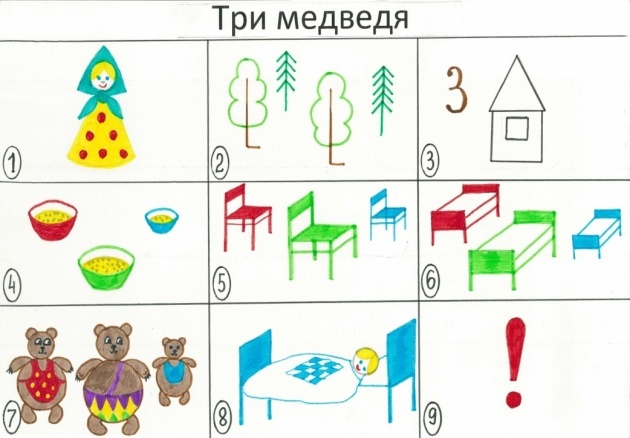 Выражают собственные суждения, проявляют самостоятельность в анализе, обобщают, делают выбор.Демонстрируют связную, грамматически правильную диалогическую и монологическую речь.Обогащают литературный словарь.Пересказывают сказку, используя картинки.Подведение итогов Беседа, поощрение - Молодцы, ребята!- Ребята вам понравилась сказка? - Как она называется?Дети делятся впечатлениями о процессе и результатах совместной деятельностиУмеют выражать свое мнение. Выстраивают полный ответ, предложениеОткрытостьориентация на самостоятельную деятельность детей в режимных моментах и семье.Беседа, создание ситуации успеха.- Ребята, а кому вы расскажите эту сказку?- Ребята сегодня вечером, мы с вами посмотрим мультфильм «Три медведя».Дети вступают в диалогЗакрепление знаний детей о пройденном материале.